青岛市公共资源“掌上交易”应用平台操作说明手册目录一、实体CA 和手机证书的关系实体 CA 和手机证书都是由 CA 中心颁布的，具有法律效力的电子商务活动凭证。两者是相互独立存在的，都是对身份和加解密进行授权，区别在于实体 CA 依托 USB-KEY 实体在电脑端使用，而手机证书内置在手机中使用。在如开标等操作中，手机 APP 可以实现无电脑独立完成开标全过程，在制作投标文件时，手机 APP 可以配合电脑，取代实体 CA 进行网页和工具箱的扫码登录、签章等操作。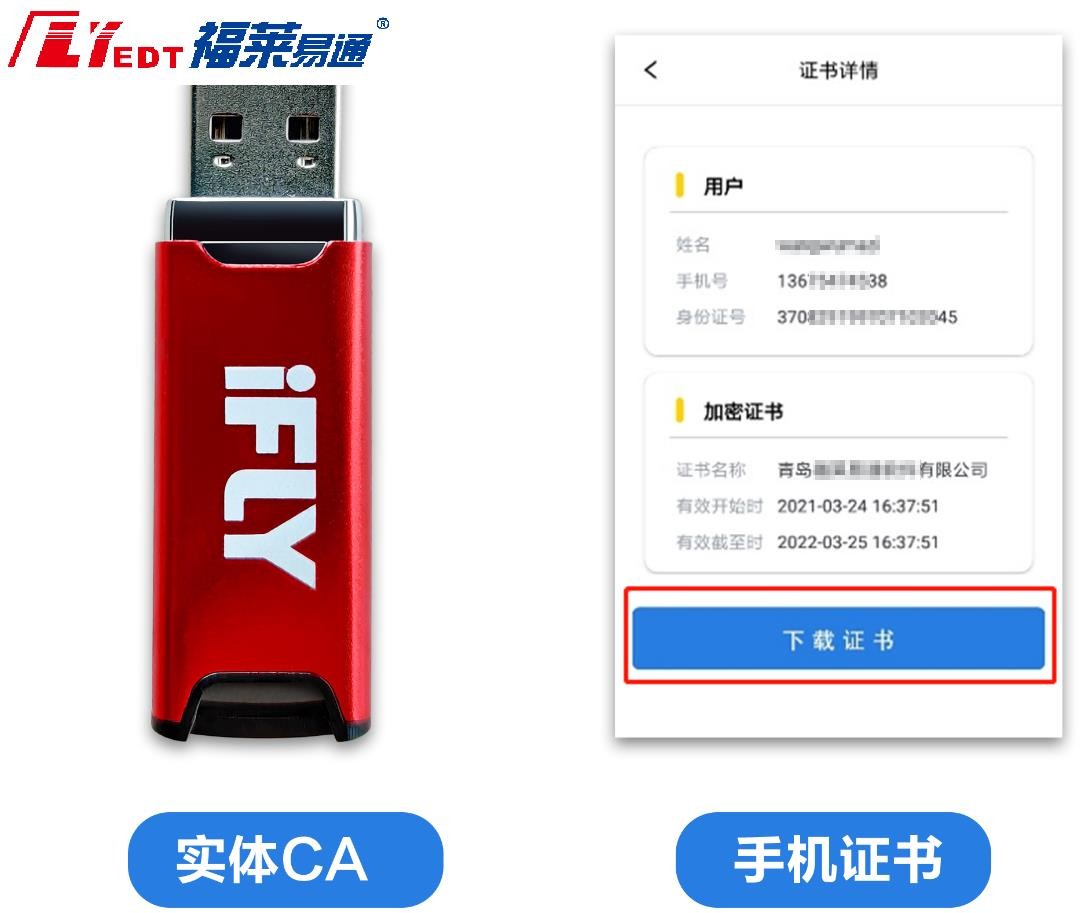 二、掌上交易应用平台可以做什么可以实现掌上开标：自动签到、解密、查看报价、确认报价、项目详情、提交质疑、多轮报价等。掌上解密+实体CA 解密。申请电子保函掌上开标首页项目查看用户登录掌上交易应用平台之后，点击主页-“手机开标”进入开标项目列表，点击对应项目可以进入掌上开标大厅，如下图所示：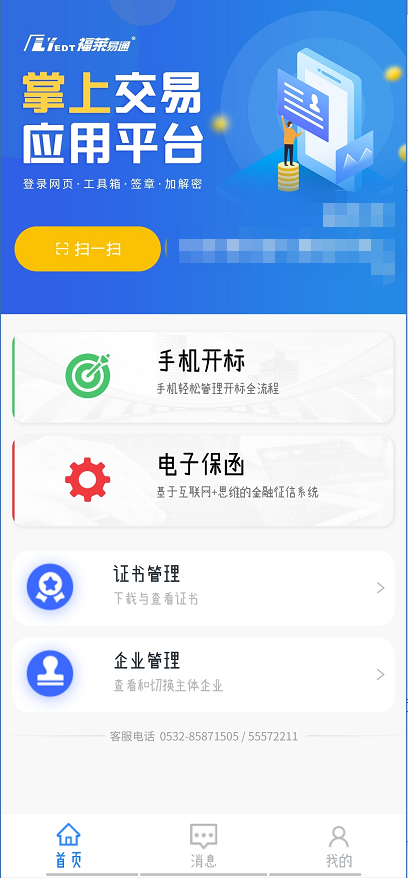 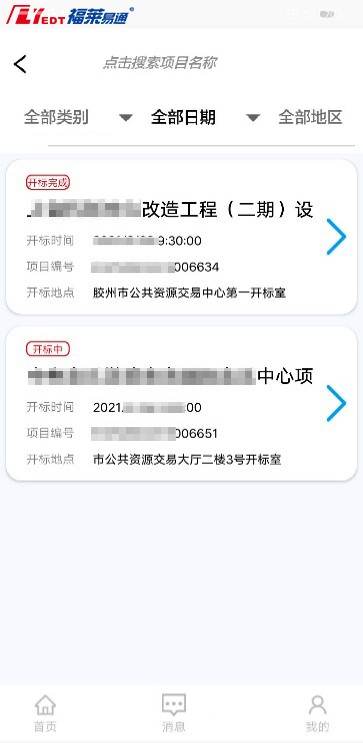 进入项目自动签到开标前一小时，供应商可在 APP 首页点击相应项目进入开标界面， 进入后自动签到，如下图所示：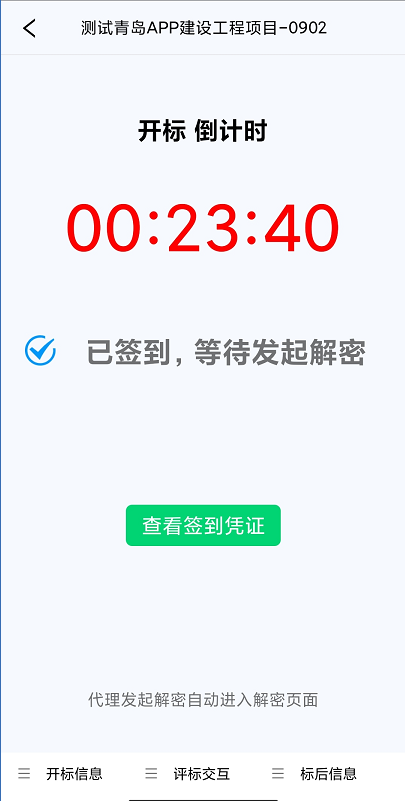 注：点击查看签到凭证可直接查看签到凭证 PDF。投标文件解密招标代理发起解密后，投标人签到界面会自动跳转到解密页面， 如图点击解密按钮，系统会自动调用证书页，选择相应证书后（开标前，请务必保证证书已下载成功、APP 未重装且手机未更换）投标人输入PIN 码，即可完成投标文件的解密工作，具体如下图所示：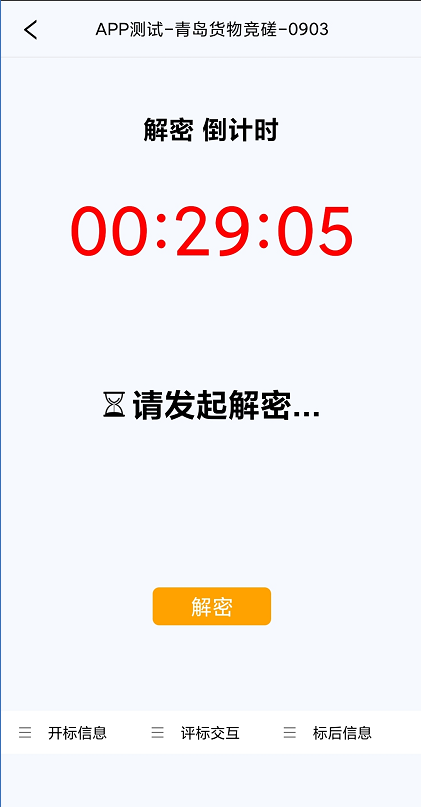 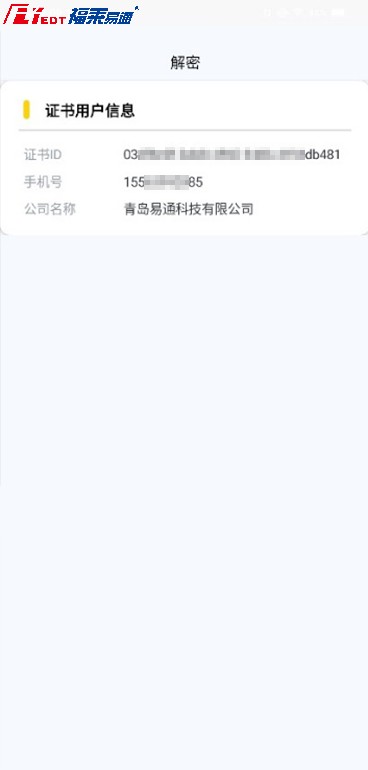 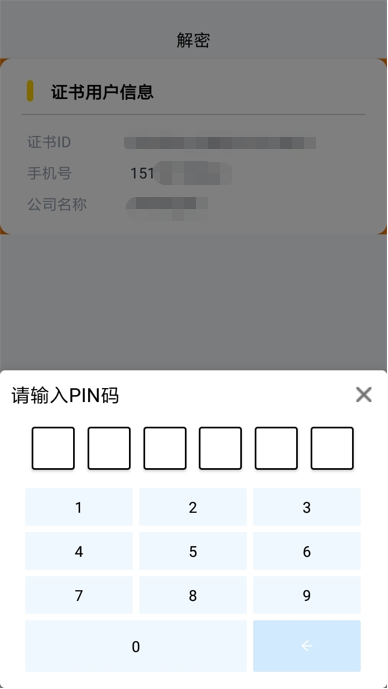 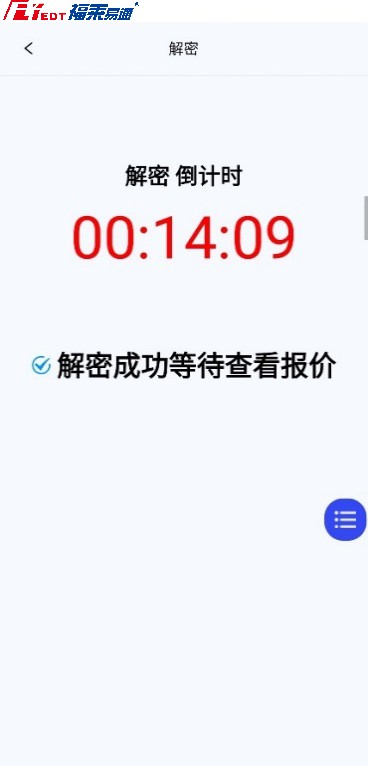 查看报价所有投标人均解密完成之后，代理发起唱标，页面自动跳转至唱标页面，可查看自己或其他投标人的报价。确认报价代理发起确认报价后， APP 页面自动显示报价确认按钮，点击确认即可。项目详情信息投标人可通过点击左下角开标信息功能列表，其中开标全程可随时查看项目详情信息，如下图所示：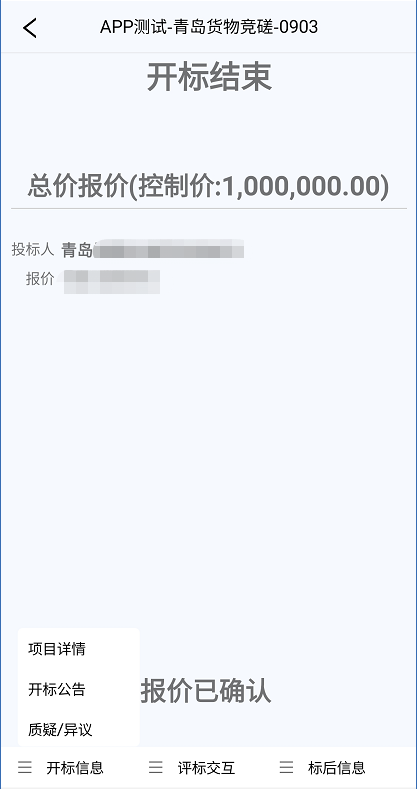 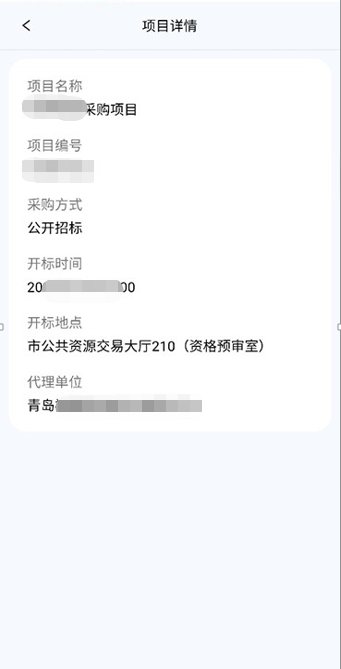 开标质疑发起投标人开标全流程中可随时通过左下开标信息菜单栏发起质疑，平台提供了完善的质疑信息填写和上传的功能，如下图所示：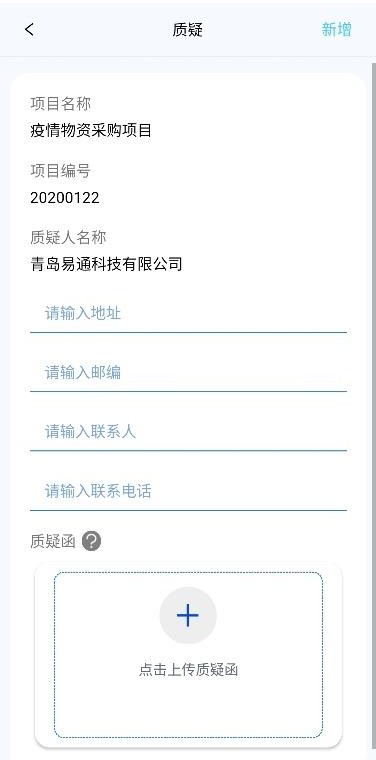 多轮报价平台中还包含多轮报价功能，当专家端发起多轮报价后，APP会通过手机通知来提醒用户进行多轮报价，用户可进入对应项目界面，打开评标交互栏目中的多轮报价界面，然后即可查看并修改对应项目标段的报价，修改完毕后点击提交，即可将报价推送至评审端，如下图所示：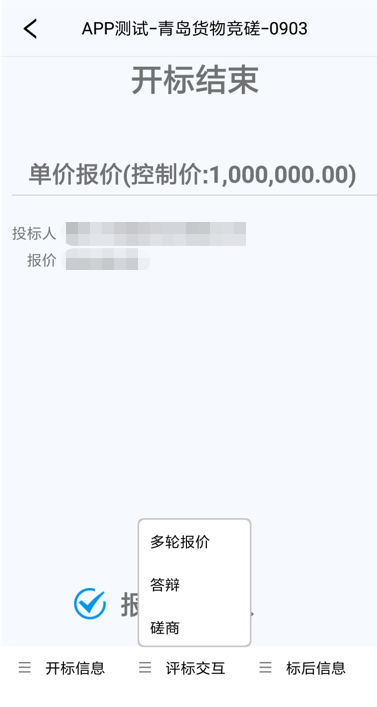 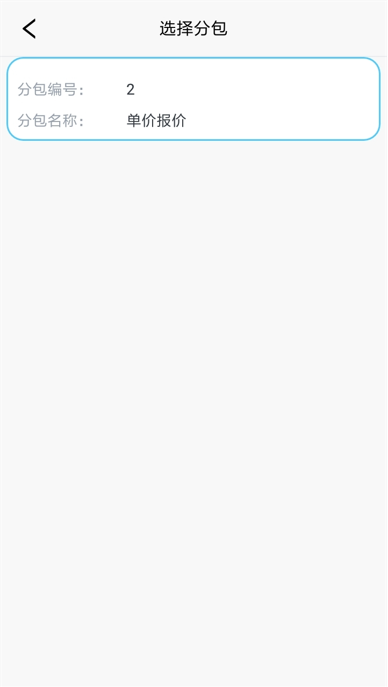 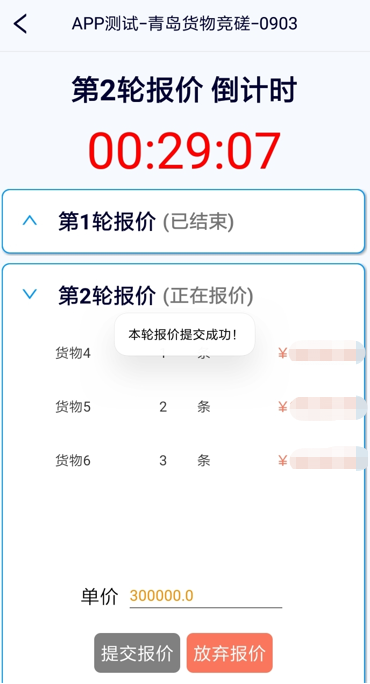 扫码登录手机 APP 扫码功能应用于对应公共资源交易过程中的电子交易系统登录、签名、解密，编制工具登录、签名、签章、加解密，开、评标系统登录、开标系统现场解密等的操作中。其中已实现了扫码登录公共资源和扫码登录投标工具箱。青岛公共资源扫码登录地址：https://ggzy.qingdao.gov.cn/fr/Pages/Login/SSOLogin.aspx?APPid=104&backurl=1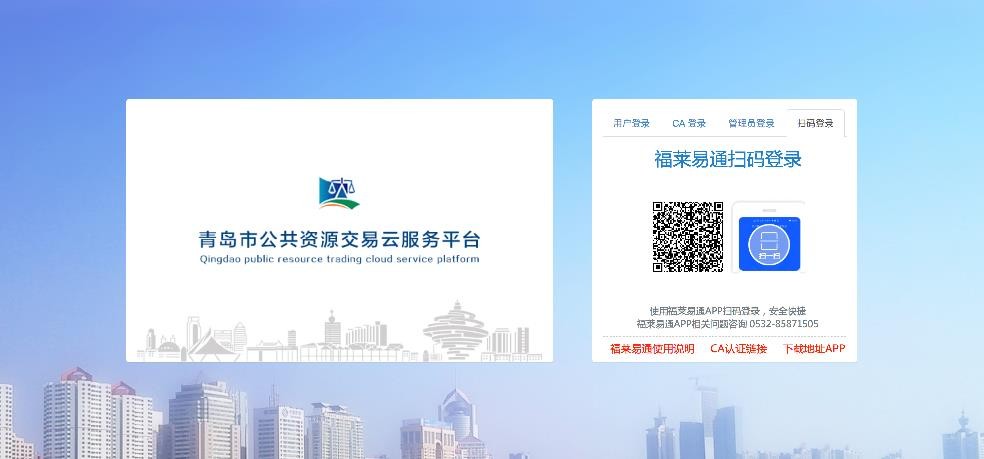 投标工具箱扫码登录-选择掌上交易应用平台 扫码登录：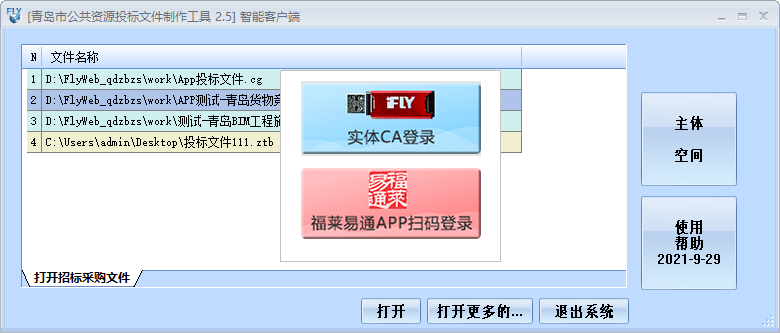 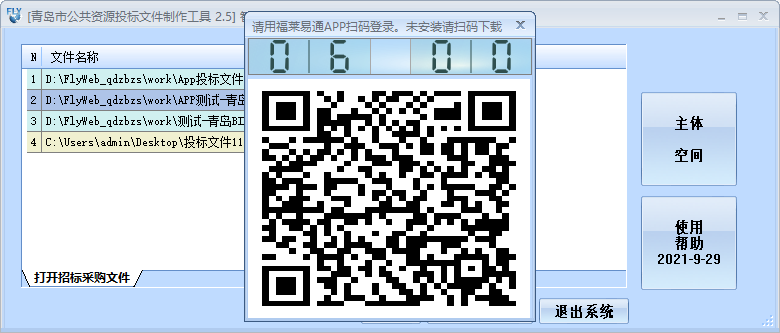 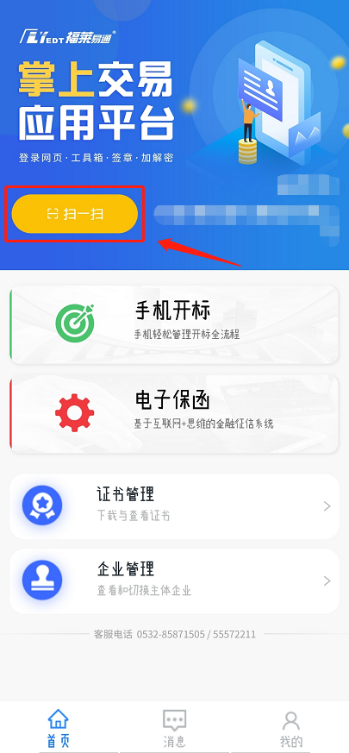 需要进行扫码等操作时打开手机 APP，首页点击扫一扫， 将二维码放入扫描框内，扫描成功后选择相应的证书并输入PIN 码即可完成操作，如右图：注：任何扫码登录和加密的二维码，使用非青岛招投标APP 扫码都会直接跳转APP 下载页面。扫码签章办理手机证书时会同步生成证书印章，包含个人印章、法人章和公司章。在投标工具箱内可点击签章按钮进入签章页面，在原有电子签章的基础上（CA 数字证书），现在可同时使用扫码签章（手机证书），两种方式都可满足签章全部功能，根据需要进行选择。扫码签章使用青岛招投标APP 扫一扫进行扫码，输入PIN 码后跳转签章窗口，选择定位方式后鼠标指针会变成对应章体，选择合适的地方点击鼠标左键签章即可。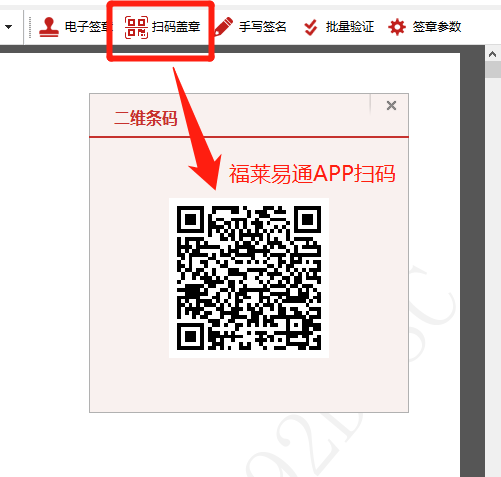 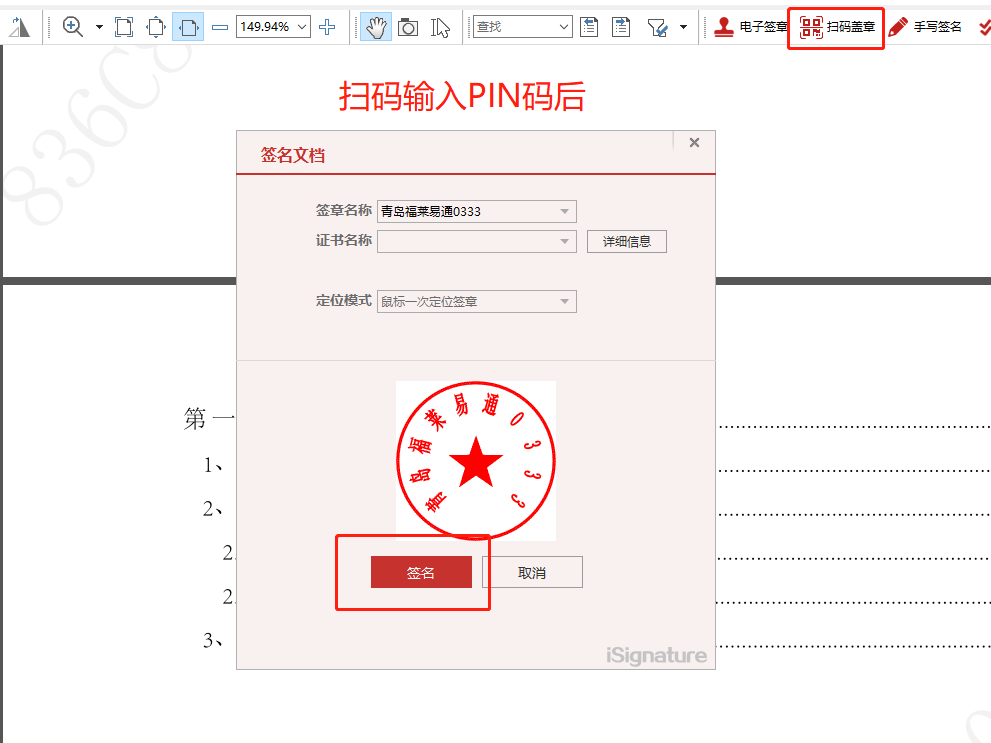 扫码加解密签章完成后点击上传按钮对投标文件进行加密上传操作，此处可选择三种加密方式：1、	硬件CA 登录投标工具箱，使用硬件 CA 加密，硬件 CA 解密。2、	掌上交易应用平台 扫码登录投标工具箱，使用扫码加密， 扫码解密。3、	在加密过程中会提示是否添加另一种加密方式（如下图），如选择“是”，以上两种方式都可进行解密。注：上方第三种-在CA 基础上添加扫码加密时请确保加密过程不拔出CA；在扫码加密基础上添加CA 加密时请确保选择此加密方式前插入 CA。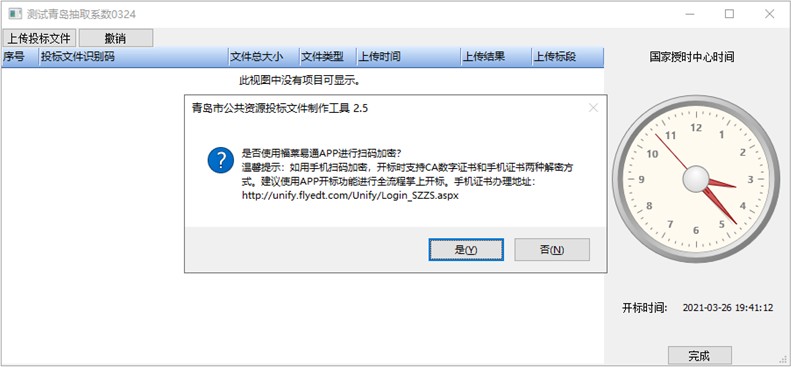 其中只要包含了扫码加密，即可免费开通和使用掌上交易应用平台 掌上开标模块，一部手机即可完成掌上签到、抽系数、解密、查看报价、报价确认等开标全流程。注：手机证书和手机绑定，不可加密之后对手机进行更换，否则无法正常解密。如需更换手机或卸载 APP，请重新注册新的手机证书。申请电子保函用户可通过"青岛市公共资源“掌上交易”应用平台"来申请电子保函，登录APP后，点击首页电子保函按钮打开项目列表，进入对应项目选择标段后，即可获取保函编码，再点击申请单子保函按钮，打开可出具电子保函的机构列表，然后点击对应机构上的去申请按钮即可跳转到对应机构的保函申请界面，然后再根据对应机构的流程要求完善对应信息即可完成电子保函的申请，如下图：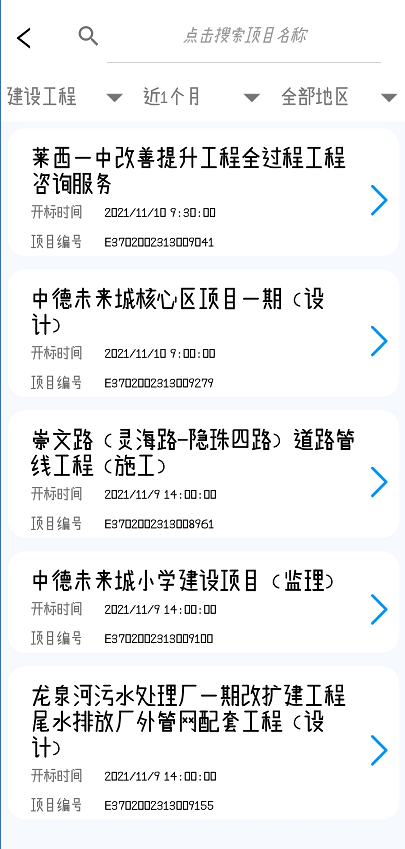 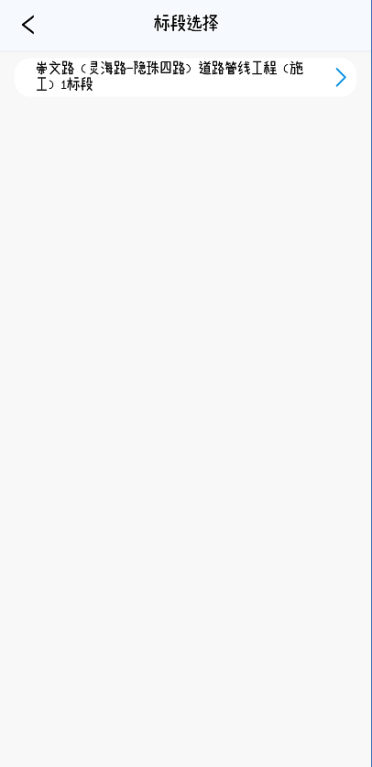 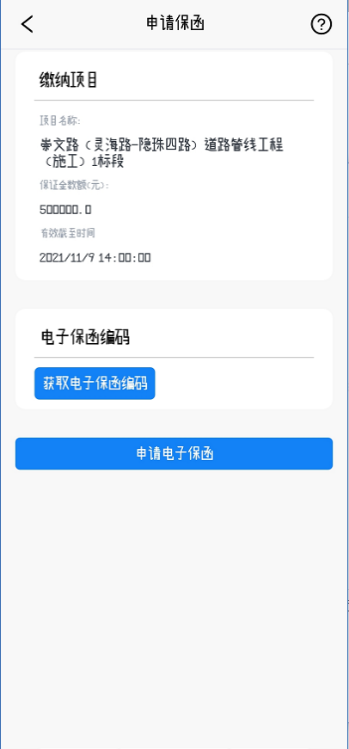 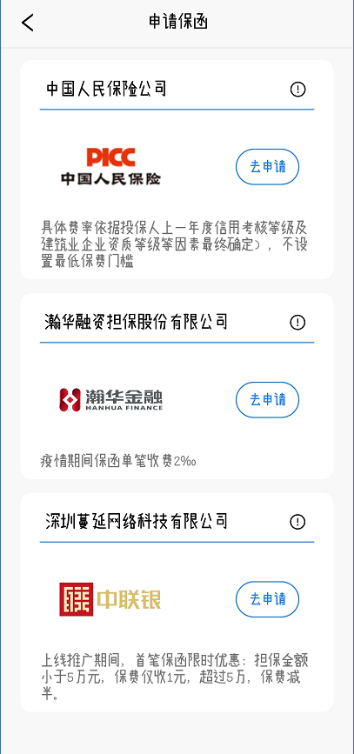 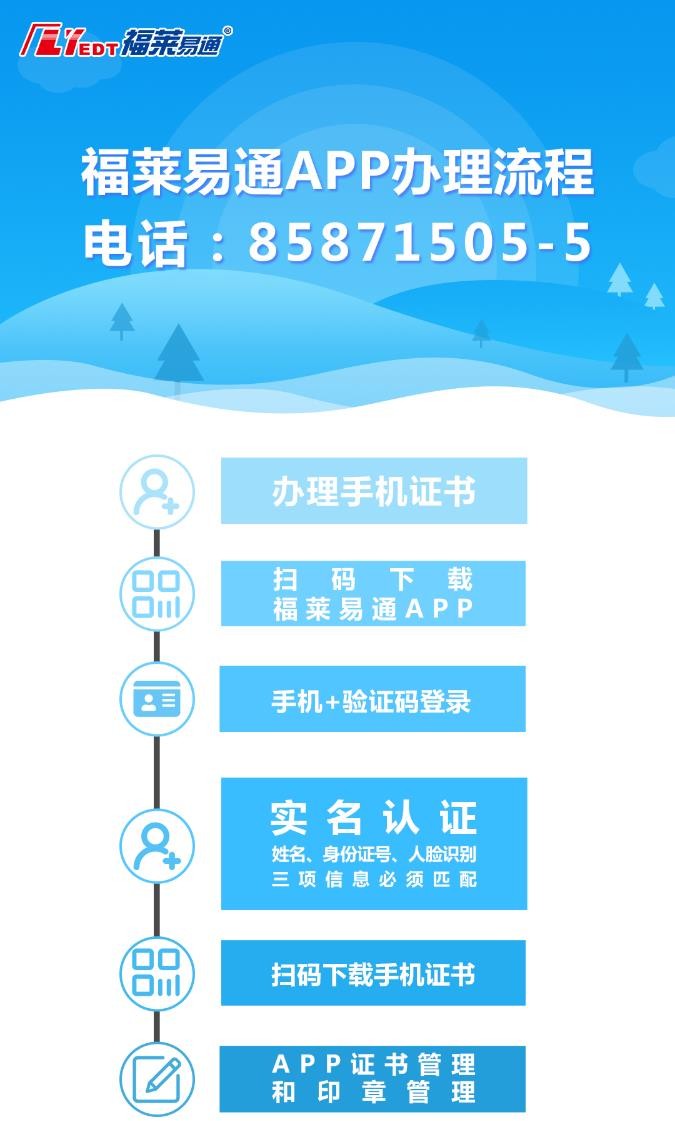 三、手机证书如何办理进入数字证书（CA）申请系统登录山东省互认（http://unify.flyedt.com/Unify/），输入账号、密码然后选择业务地区，登录数字证书办理平台（未注册过数字证书统一管理平台的用户点击注册按要求进行新用户注册），如下图：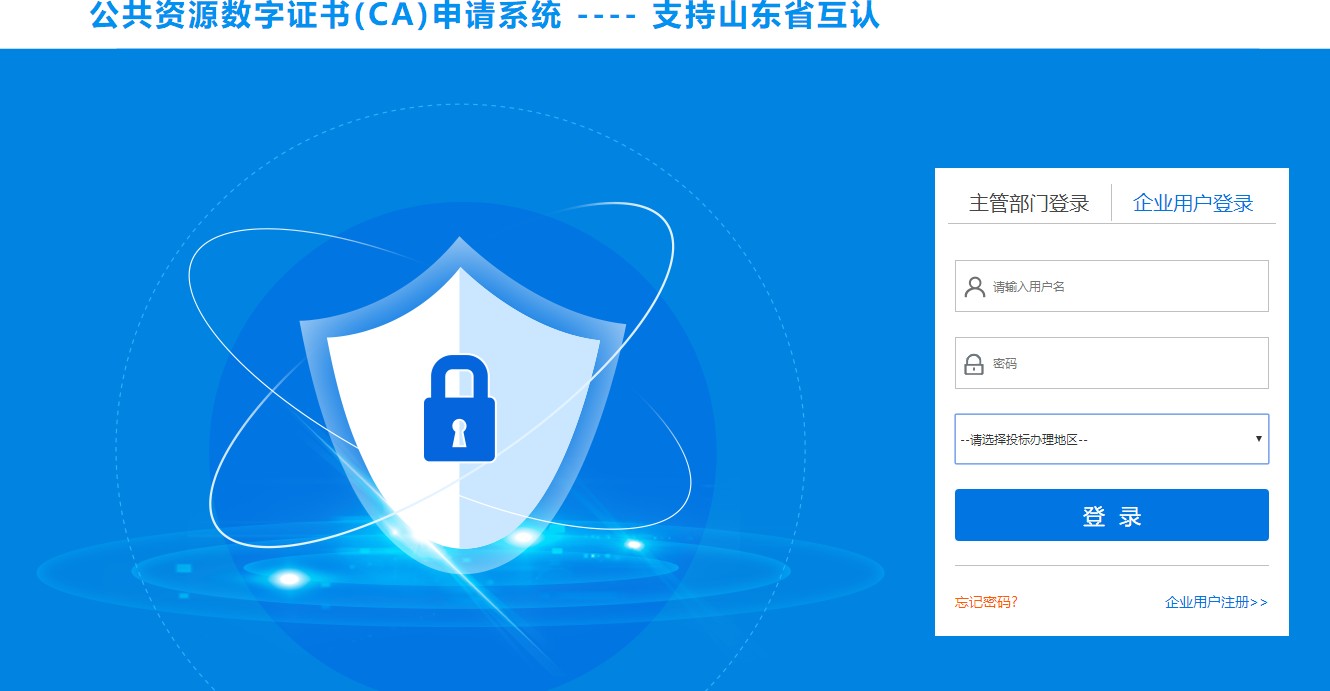 登录成功之后点击左侧功能菜单-手机证书进行手机证书的办理。如下图：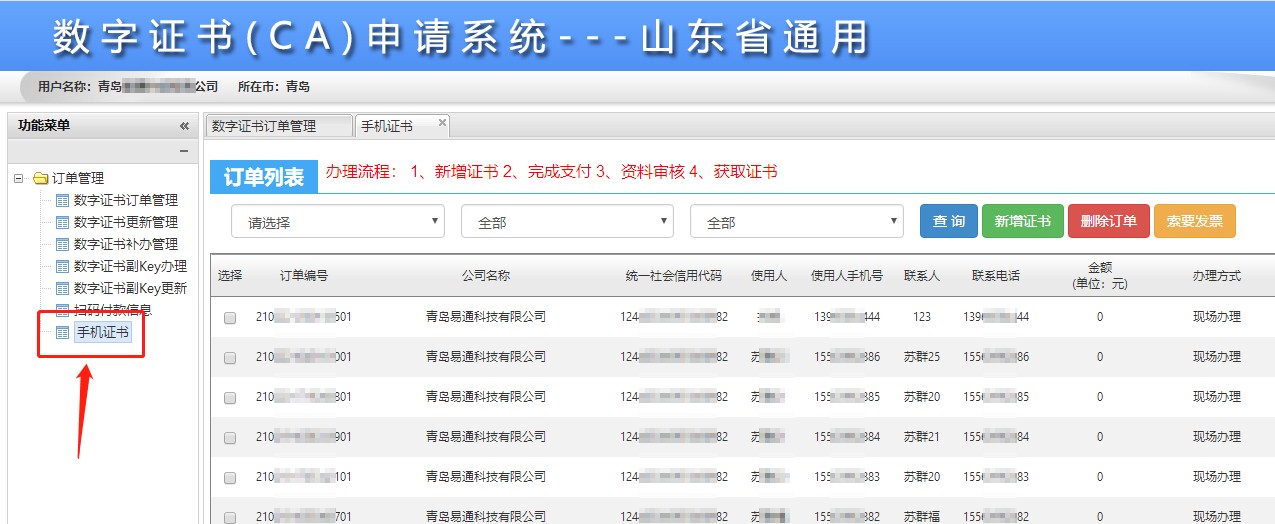 进入新增手机证书界面后输入相应信息即可填写手机证书领取信息。如下图：（使用人姓名和使用人手机号，订单审核通过后，申请人可凭借此手机号登录手机证书 APP，在“手机证书”中获取已办理的证书）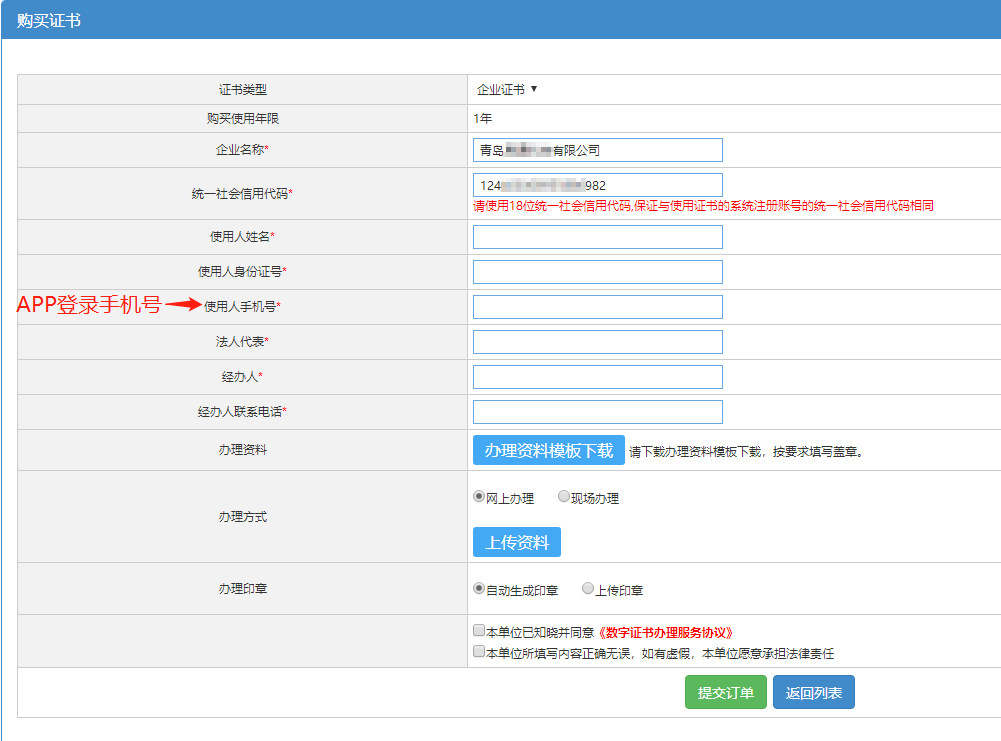 信息填写和确认无误后点击提交订单，网页会弹出提示信息。如下图：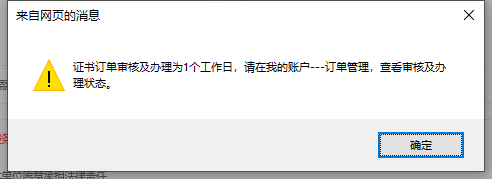 审核通过后可在手机证书页面看到证书订单信息。点击“获取证书”按钮显示 APP 下载链接和证书获取二维码。使用注册证书手机验证码登录掌上交易应用平台，使用扫一扫获取证书，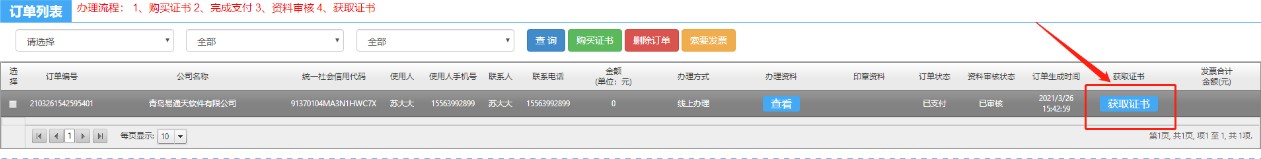 即可下载证书到手机上。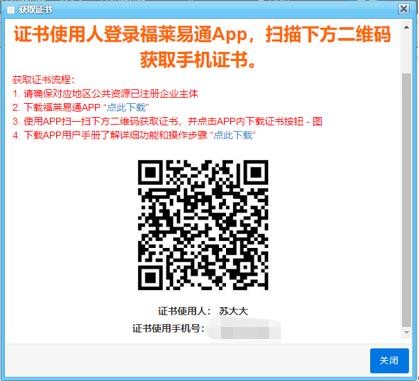 四、APP 如何下载和准备用户可在获取证书页第二步下载手机 APP。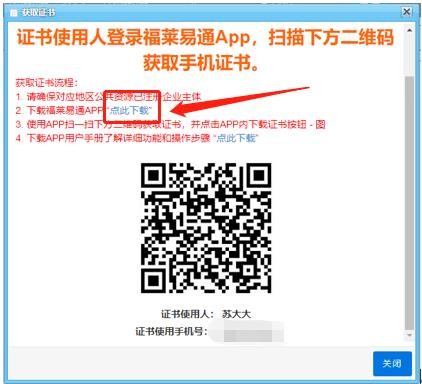 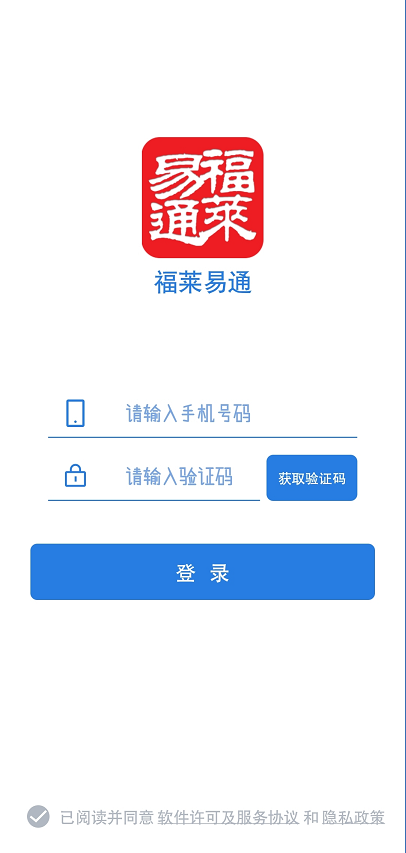 下载手机 APP 成功后，打开 APP，输入注册证书的使用人手机号并获取验证码后选择已经阅读并同意《用户协议及隐私政策》，即可点击登录进入手机APP，如右图：进入首页需先进行人脸识别验证，点击用户名字下方的链接进入，输入名字和身份证后记住 4 位验证码，切换手机摄像头按规范录制视频并返回青岛招投标APP 上传此视频进行验证。注：如未完成人脸识别验证将无法使用扫一扫获取证书等主要功能。在数字证书申请系统-手机证书-获取证书处扫码后需首先设置PIN 码，此码作用与实体 CA 相同，用户加解密和签证等验证授权。设置PIN 码后跳转到证书管理页面，如下图：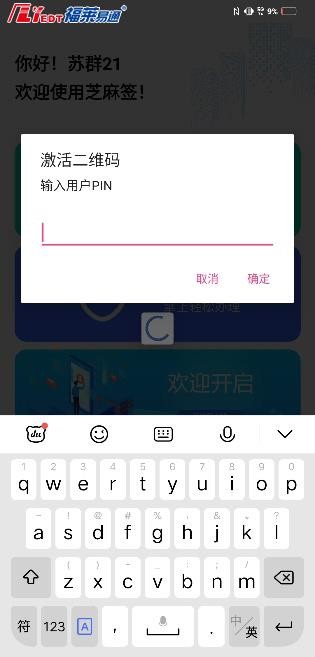 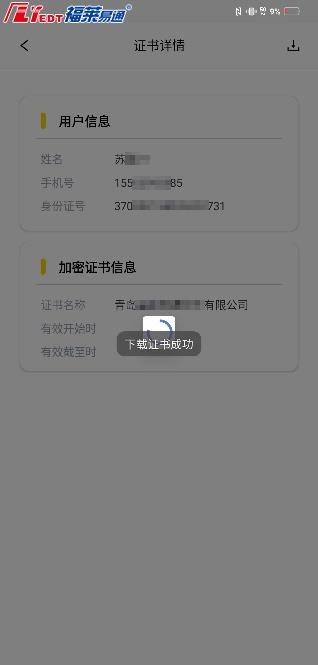 获取成功后点击右上角下载按钮，将手机证书的数据信息下载至手机，如下图：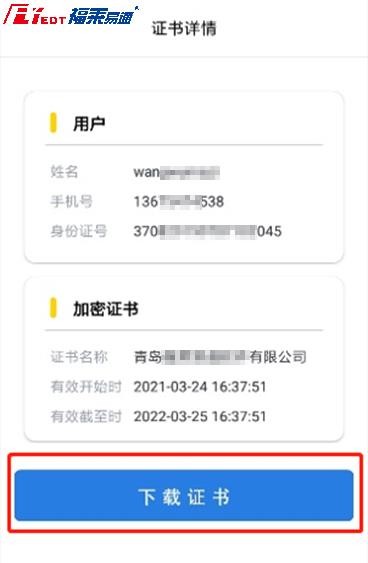 注：获取证书后请务必点击下方“下载证书”按钮，仅扫码获取证书无法进行加解密操作。加密证书信息框内的“有效开始/截止时”有时间内容即为手机证书下载成功。同时在下载证书的过程中，APP 会自动将手机 APP 账号和对应公共资源主体库进行匹配。注：下载证书前请确保在对应公共资源已注册此证书单位的主体库信息，已防止手机证书和公共资源主体库对接匹配时出错。五、联系我们青岛招投标软件技术支持服务热线：0532-85871505、0532-55572211所有青岛招投标办事处均受理所有CA 业务，请办理实体或数字 CA 的企业就近咨询或办理业务。青岛市：山东省青岛市市南区宁夏路 288 号软件园 9 号楼 7 楼电话：0532-55572211	0532-85871505 转 8青岛市公共资源交易中心大厅：山东省青岛市市南区福州南路17，27 号青岛市民中心 4 号门电话：0532-66209127	0532-66209128济南市：山东省济南市历下区文化西路 13 号海辰大厦A 座 903电话：0531-82600373	、0531-67880116山东省公共资源交易中心大厅：山东省济南市山大路 226 号山东省公共资源交易中心一楼大厅 04 号窗口烟台市：山东省烟台市莱山区银海路 46 号（裙楼西门） 电话：0535-6788611威海市：山东省威海市海滨中路 28 号（外运大厦）主楼 802电话：0631-58192926.2 CA 咨询电话CA 服务热线：0532-85871505-8电子发票查询：0532-85880101